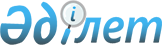 О вопросах реализации проекта "Приобретение воздушных судов"Постановление Правительства Республики Казахстан от 21 ноября 2000 года N 1741

      Правительство Республики Казахстан постановляет: 

      1. Принять к сведению протокол, подписанный по результатам, достигнутым в ходе переговоров между представителями компании "Воеing", Министерством транспорта и коммуникаций Республики Казахстан и закрытым акционерным обществом "Эйр Казахстан групп", проведенных 25-28 октября 2000 года в городе Лондон. 

      2. Министерству транспорта и коммуникаций Республики Казахстан в установленном законодательством порядке обеспечить: 

      1) привлечение закрытым акционерным обществом "Эйр Казахстан" (далее - ЗАО "Эйр Казахстан") льготного кредита в размере 4 (четырех) миллионов долларов США у открытого акционерного общества "Казкоммерцбанк"для погашения сложившейся задолженности по финансовому лизингу двух воздушных судов ЭйрБас А-310-300 (серийные номера 399 и 412) и прекращения действия государственной гарантии в соответствии с протоколом переговоров; 

      2) совместно с открытым акционерным обществом "Казкоммерцбанк" (по согласованию) проведение необходимых мероприятий по замене финансового лизинга воздушных судов ЭйрБас А-310-300 (серийные номера 399 и 412) операционным, согласно достигнутым договоренностям с компанией "Воеing"; 

      3) определение от казахстанской стороны ЗАО "Эйр Казахстан" и открытого акционерного общества "Казахстан Эйрлайнз" назначенными авиаперевозчиками по двусторонним межгосударственным соглашениям о воздушном сообщении, а также операторами по выполнению регулярных рейсов в страны, с которыми не заключены межгосударственные соглашения в соответствии с действующим законодательством Республики Казахстан. 

      4) проведение реструктуризации задолженности ЗАО "Эйр Казахстан" перед Республиканским государственным предприятием "Казаэронавигация", образовавшейся на день подписания настоящего постановления, путем установления срока погашения указанной задолженности - 6 (шесть) лет, включая двухлетний льготный период. 

      3. Министерству финансов Республики Казахстан после выполнения мероприятий, предусмотренных подпунктами 1) и 2) пункта 2 настоящего постановления отозвать государственную гарантию N 0000036 от 28 мая 1999 года, выданную в пользу "Boeing Аirеrаft Holding Company" и переуступленную в пользу "Boeing Netherlends Leasing В.V.". 

      4. Министерству государственных доходов Республики Казахстан в установленном законодательством порядке обеспечить продление режима временного ввоза воздушных судов ЭйрБас А-310-300 (серийные номера 399 и 412). 

      5. Контроль за исполнением настоящего постановления возложить на Заместителя Премьер-Министра Республики Казахстан Ахметова Д.К.     6. Настоящее постановление вступает в силу со дня подписания.     Премьер-Министр  Республики Казахстан            (Специалисты: Мартина Н.А.,                   Цай Л.Г.) 
					© 2012. РГП на ПХВ «Институт законодательства и правовой информации Республики Казахстан» Министерства юстиции Республики Казахстан
				